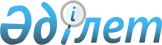 О внесении изменений и дополнения в решение Казалинского районного маслихата от 26 декабря 2019 года № 354 "О бюджете сельского округа Алга на 2020-2022 годы"
					
			С истёкшим сроком
			
			
		
					Решение Казалинского районного маслихата Кызылординской области от 28 октября 2020 года № 491. Зарегистрировано Департаментом юстиции Кызылординской области 3 ноября 2020 года № 7777. Прекращено действие в связи с истечением срока
      В соответствии со статьей 109-1 Кодекса Республики Казахстан от 4 декабря 2008 года "Бюджетный кодекс Республики Казахстан", пунктом 2-7 статьи 6 Закона Республики Казахстан от 23 января 2001 года "О местном государственном управлении и самоуправлении в Республике Казахстан", Казалинский районный маслихат РЕШИЛ:
      1. Внести в решение Казалинского районного маслихата от 26 декабря 2019 года № 354 "О бюджете сельского округа Алга на 2020-2022 годы" (зарегистрировано в Реестре государственной регистрации нормативных правовых актов за номером 7074, опубликовано 8 января 2020 года в эталонном контрольном банке нормативных правовых актов Республики Казахстан) следующие изменения и дополнение:
      пункт 1 изложить в новой редакции:
      "1. Утвердить бюджет сельского округа Алга на 2020-2022 годы согласно приложениям 1, 2, 3, в том числе на 2020 год в следующих объемах:
      1) доходы – 80714 тысяч тенге, в том числе:
      налоговые поступления – 2864 тысяч тенге;
      поступления трансфертов – 77850 тысяч тенге;
      2) затраты – 80898 тысяч тенге;
      3) чистое бюджетное кредитование – 0;
      бюджетные кредиты – 0;
      погашение бюджетных кредитов – 0;
      4) сальдо по операциям с финансовыми активами – 0;
      приобретение финансовых активов – 0;
      поступления от продажи финансовых активов государства – 0;
      5) дефицит (профицит) бюджета – -184 тысяч тенге;
      6) финансирование дефицита (использование профицита) бюджета – 184 тысяч тенге.".
      Дополнить пунктом 2-1 нового содержания:
      "2-1. Учесть, что в районном бюджете на 2020 год предусмотрены нижеследующие целевые текущие трансферты бюджету сельского округа:
      "1) расходы по обеспечению деятельности аппаратов акимов 1389 тысяч тенге.".
      Приложение 1 к указанному решению изложить в новой редакции согласно приложению к настоящему решению.
      2. Настоящее решение вводится в действие с 1 января 2020 года и подлежит официальному опубликованию. Бюджет на 2020 год сельского округа Алга
					© 2012. РГП на ПХВ «Институт законодательства и правовой информации Республики Казахстан» Министерства юстиции Республики Казахстан
				
      Председатель внеочередной LXV сессий Казалинского районного маслихата 

А. ОРЫМБАЕВ

      Исполняющий обязанности Секретаря маслихата 

Қ. МАМБЕТЖАН
Приложение к решениюКазалинского районного маслихатаот 28 октября 2020 года № 491Приложение 1 к решениюКазалинского районного маслихатаот 26 декабря 2019 года №354
Категория
Категория
Категория
Категория
Сумма, 
тысяч тенге
Класс
Класс
Класс
Сумма, 
тысяч тенге
Подкласс
Подкласс
Сумма, 
тысяч тенге
Наименование
Сумма, 
тысяч тенге
1. Доходы
80714
1
Налоговые поступления
2864
01
Подоходный налог
668
2
Индивидуальный подоходный налог
668
04
Hалоги на собственность
2196
1
Hалоги на имущество
17
3
Земельный налог
107
4
Hалог на транспортные средства
2072
4
Поступления трансфертов 
77850
02
Трансферты из вышестоящих органов государственного управления
77850
3
Трансферты из районного (города областного значения) бюджета
77850
Функциональная группа
Функциональная группа
Функциональная группа
Функциональная группа
Администратор бюджетных программ
Администратор бюджетных программ
Администратор бюджетных программ
Программа
Программа
Наименование
Наименование
2. Затраты
80898
1
Государственные услуги общего характера
24248
124
Аппарат акима города районного значения, села, поселка, сельского округа
24248
001
Услуги по обеспечению деятельности акима города районного значения, села, поселка, сельского округа
22859
032
Капитальные затраты подведомственных государственных органов и организаций
1389
4
Образование
35636
124
Аппарат акима города районного значения, села, поселка, сельского округа
35636
041
Реализация государственного образовательного заказа в дошкольных организациях образования
35636
7
Жилищно-коммунальное хозяйство
3609
124
Аппарат акима города районного значения, села, поселка, сельского округа
3609
008
Освещение улиц в населенных пунктах
1688
009
Обеспечение санитарии населенных пунктов
500
011
Благоустройство и озеленение населенных пунктов
1421
8
Культура, спорт, туризм и информационное пространство
17405
124
Аппарат акима города районного значения, села, поселка, сельского округа
17405
006
Поддержка культурно-досуговой работы на местном уровне
17405
3. Чистое бюджетное кредитование
0
Бюджетные кредиты
0
Погашение бюджетных кредитов
0
4. Сальдо по операциям с финансовыми активами
0
Приобретение финансовых активов
0
Поступления от продажи финансовых активов государства
0
5. Дефицит (профицит) бюджета
-184
6. Финансирование дефицита (использование профицита) бюджета
184
8
Используемые остатки бюджетных средств
184
01
Остатки бюджетных средств
184
1
Свободные остатки бюджетных средств
184